Meeting Agenda / Minutes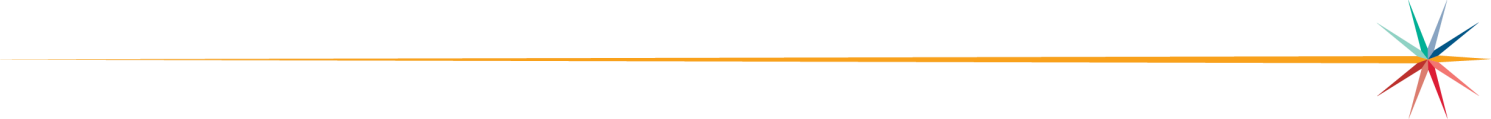 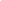 SUMMER ACADEMIES 2022                       Kansas leads the world in the success of each student.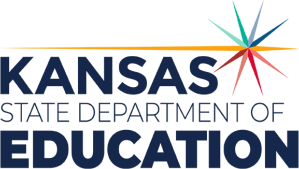 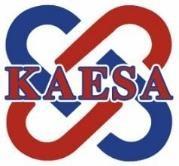 The Kansas State Board of Education does not discriminate on the basis of race, color, national origin, sex, disability or age in its programs and activities and provides equal access to any group officially affiliated with the Boy Scouts of America and other designated youth groups. The following person has been designated to handle inquiries regarding the nondiscrimination policies: KSDE General Counsel, Office of General Counsel, KSDE, Landon State Office Building, 900 S.W. Jackson, Suite 102, Topeka, KS 66612, (785) 296-3201.GroupGroupCharter and Virtual Education Advisory CouncilCharter and Virtual Education Advisory CouncilCharter and Virtual Education Advisory CouncilCharter and Virtual Education Advisory CouncilCharter and Virtual Education Advisory CouncilCharter and Virtual Education Advisory CouncilDate / Time Location (Zoom)Wednesday 03/09/20221:30-3:00 pmhttps://ksde.zoom.us/j/82687331815Wednesday 03/09/20221:30-3:00 pmhttps://ksde.zoom.us/j/82687331815Facilitator: Recorder:Facilitator: Recorder:Brooke BlanckJody Siebenmorgen David Fernkopf (KSDE)Brooke BlanckJody Siebenmorgen David Fernkopf (KSDE)Brooke BlanckJody Siebenmorgen David Fernkopf (KSDE)Brooke BlanckJody Siebenmorgen David Fernkopf (KSDE)Brooke BlanckJody Siebenmorgen David Fernkopf (KSDE)Brooke BlanckJody Siebenmorgen David Fernkopf (KSDE)Date / Time Location (Zoom)Wednesday 03/09/20221:30-3:00 pmhttps://ksde.zoom.us/j/82687331815Wednesday 03/09/20221:30-3:00 pmhttps://ksde.zoom.us/j/82687331815Or Conference room #117Or Conference room #117KSDE MissionKSDE MissionTo prepare Kansas students for lifelong success through rigorous, quality academic instruction, career training, and character development according to each student's gifts and talents.To prepare Kansas students for lifelong success through rigorous, quality academic instruction, career training, and character development according to each student's gifts and talents.To prepare Kansas students for lifelong success through rigorous, quality academic instruction, career training, and character development according to each student's gifts and talents.To prepare Kansas students for lifelong success through rigorous, quality academic instruction, career training, and character development according to each student's gifts and talents.To prepare Kansas students for lifelong success through rigorous, quality academic instruction, career training, and character development according to each student's gifts and talents.To prepare Kansas students for lifelong success through rigorous, quality academic instruction, career training, and character development according to each student's gifts and talents.To prepare Kansas students for lifelong success through rigorous, quality academic instruction, career training, and character development according to each student's gifts and talents.To prepare Kansas students for lifelong success through rigorous, quality academic instruction, career training, and character development according to each student's gifts and talents.To prepare Kansas students for lifelong success through rigorous, quality academic instruction, career training, and character development according to each student's gifts and talents.KSDE GoalsKSDE GoalsProvide a flexible and efficient delivery system to meet our students’ varied and changing needsProvide an effective educator in every classroomEnsure effective, visionary leaders in every schoolPromote and encourage best practices for early childhood programsDevelop active communication and partnerships with families, communities, business stakeholders, constituents, and policy partnersProvide a flexible and efficient delivery system to meet our students’ varied and changing needsProvide an effective educator in every classroomEnsure effective, visionary leaders in every schoolPromote and encourage best practices for early childhood programsDevelop active communication and partnerships with families, communities, business stakeholders, constituents, and policy partnersProvide a flexible and efficient delivery system to meet our students’ varied and changing needsProvide an effective educator in every classroomEnsure effective, visionary leaders in every schoolPromote and encourage best practices for early childhood programsDevelop active communication and partnerships with families, communities, business stakeholders, constituents, and policy partnersProvide a flexible and efficient delivery system to meet our students’ varied and changing needsProvide an effective educator in every classroomEnsure effective, visionary leaders in every schoolPromote and encourage best practices for early childhood programsDevelop active communication and partnerships with families, communities, business stakeholders, constituents, and policy partnersProvide a flexible and efficient delivery system to meet our students’ varied and changing needsProvide an effective educator in every classroomEnsure effective, visionary leaders in every schoolPromote and encourage best practices for early childhood programsDevelop active communication and partnerships with families, communities, business stakeholders, constituents, and policy partnersProvide a flexible and efficient delivery system to meet our students’ varied and changing needsProvide an effective educator in every classroomEnsure effective, visionary leaders in every schoolPromote and encourage best practices for early childhood programsDevelop active communication and partnerships with families, communities, business stakeholders, constituents, and policy partnersProvide a flexible and efficient delivery system to meet our students’ varied and changing needsProvide an effective educator in every classroomEnsure effective, visionary leaders in every schoolPromote and encourage best practices for early childhood programsDevelop active communication and partnerships with families, communities, business stakeholders, constituents, and policy partnersProvide a flexible and efficient delivery system to meet our students’ varied and changing needsProvide an effective educator in every classroomEnsure effective, visionary leaders in every schoolPromote and encourage best practices for early childhood programsDevelop active communication and partnerships with families, communities, business stakeholders, constituents, and policy partnersProvide a flexible and efficient delivery system to meet our students’ varied and changing needsProvide an effective educator in every classroomEnsure effective, visionary leaders in every schoolPromote and encourage best practices for early childhood programsDevelop active communication and partnerships with families, communities, business stakeholders, constituents, and policy partnersMembers - (present at meeting X, absent at meeting left blank)Members - (present at meeting X, absent at meeting left blank)Members - (present at meeting X, absent at meeting left blank)Members - (present at meeting X, absent at meeting left blank)Members - (present at meeting X, absent at meeting left blank)Members - (present at meeting X, absent at meeting left blank)Members - (present at meeting X, absent at meeting left blank)Members - (present at meeting X, absent at meeting left blank)Members - (present at meeting X, absent at meeting left blank)Members - (present at meeting X, absent at meeting left blank)Members - (present at meeting X, absent at meeting left blank)Blanck, Brooke(MS Admin Rep) (USD 383)Blanck, Brooke(MS Admin Rep) (USD 383)OPEN(High School Charter)Joani Purdy(Service Center Rep)Joani Purdy(Service Center Rep)Siebenmorgen, Jody (Virtual School Rep) (USD 258)Boothe, Dr. Ben(HS Admin Rep) (USD 231)Boothe, Dr. Ben(HS Admin Rep) (USD 231)Fernkopf, David Dr. (KSDE)Miller, Leigh(Virtual School Rep) (USD 259)Miller, Leigh(Virtual School Rep) (USD 259)OPEN(Higher Ed Rep)OPEN(MS Staff Rep)OPEN(MS Staff Rep)OPEN(School Board Rep)OPEN(Early Childhood)OPEN(Early Childhood)Dryer, Amy/SharleneRamseyCowther, Lisa (Elementary Charter Rep)Cowther, Lisa (Elementary Charter Rep)OPEN(Business Rep)Young, Amanda(Elementary Admin) (USD 259)Young, Amanda(Elementary Admin) (USD 259)Shook, Erica 313 Buhler(Virtual Parent Rep)Clark, Tammy(High School Staff) (USD331)Clark, Tammy(High School Staff) (USD331)Reinecke, Samantha USD 258(SPED Rep)Kelso, Robyn Dr. (KSDE)Kelso, Robyn Dr. (KSDE)Ziegler, Christy (Traditional School Rep)(USD 512)OPEN(Technology Rep)OPEN(Technology Rep)OPEN   (Superintendent Rep)OPEN (Youth Rep)OPEN (Youth Rep)Dombrosky, Michelle KSBOE, District 3Agenda ItemsAgenda ItemsAgenda ItemsAgenda ItemsKey Points DiscussedKey Points DiscussedKey Points DiscussedKey Points DiscussedKey Points DiscussedAction or Follow-upAction or Follow-upI.	WelcomeI.	WelcomeI.	WelcomeI.	WelcomeII.	Approval of Agenda and MinutesII.	Approval of Agenda and MinutesII.	Approval of Agenda and MinutesII.	Approval of Agenda and Minutes..III.	IntroductionsIII.	IntroductionsIII.	IntroductionsIII.	IntroductionsIV.	Open PositionsIV.	Open PositionsIV.	Open PositionsIV.	Open PositionsNew member application - Charter-Virtual Advisory Council Nomination Form 2018-19.doc (live.com)New member application - Charter-Virtual Advisory Council Nomination Form 2018-19.doc (live.com)New member application - Charter-Virtual Advisory Council Nomination Form 2018-19.doc (live.com)New member application - Charter-Virtual Advisory Council Nomination Form 2018-19.doc (live.com)New member application - Charter-Virtual Advisory Council Nomination Form 2018-19.doc (live.com)Contact David or Jody if anyone is interested in recommending someone.Contact David or Jody if anyone is interested in recommending someone.KSDE Resources.V.	Old Business.VI.	New BusinessSen Sub for HB 2567VII.	Board OutcomesNew Deputy Commissioner, Dr. Ben Proctor from Hesston schools. Begins July 1.No update from Michelle D, State Board Rep.VIII.	DataIX.	WebinarsBills to WatchX.	Legislative UpdatesXI.	22-23 Meeting DatesXII.	Other Discussion/Ideasfrom the CouncilNext Meeting -	Next Meeting -	Date / Time:1:30pmLocation:Conference Room 117 June 7-8Oliver Brown Elementary School4787 Jackie’s WayManhattan, KansasJune 21-22Eisenhower High School1230 167th St. WGoddard, KansasJuly 12-13Garden City High School2720 Buffalo Way Blvd.Garden City, KansasJuly 19-20VirtualThe Kansas State Department of Education (KSDE) and the Kansas Association of Education Service Agencies (KAESA) are collaborating to bring the most innovative and updated information to our workshops.We understand that the past two years have been difficult. We hear you, and we are here to meet you where you are to prepare for the upcoming school year with high-quality, evidence-based, ready-to- implement ideas for learning loss in your classroom.Each workshop will focus on content-specific standards and innovative instructional practices to help with learning loss, including: high-leverage teaching practices, personalized learning, real-world application (competencies) and leading change.Participants can choose one of the workshop tracks listed below for the entirety of the two days. This rigorous, evidence-based professional development is open to teachers and administrators of all levels.Your workshop options will include:Administration/LeadershipCareer and Technical Education (CTE)Early ChildhoodEnglish LearnersEnglish Language ArtsFine ArtsHealth EducationHistory, Government, Social StudiesMathPhysical EducationSchool CounselingScienceSocial EmotionalWorld LanguagesCome join your colleagues for fun, relaxation and learning as we continue to grow as educators!Come join your colleagues for fun, relaxation and learning as we continue to grow as educators!